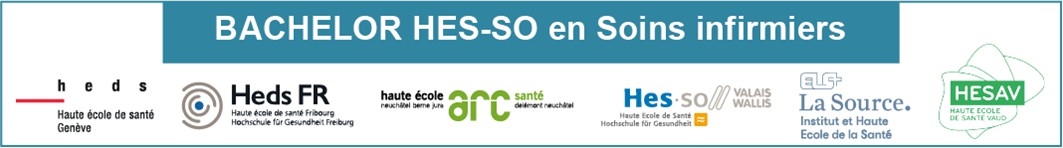 Nombre de jours d’absence non compensés : -Date et SignaturesjoursÉtudiant·e :(a pris connaissance)Praticien·ne formateur·trice NOM PRENOMFormateur·trice HES NOM PRENOM1RésultatSeuil d’insuffisance : 3 compétences ou plus non acquisesEchelle d’attribution des notesA : Toutes les compétences sont acquisesB : Toutes les compétences sont acquises à l’exception d’une compétence en voie d’acquisitionC : Toutes les compétences sont acquises à l’exception de deux compétences en voie d’acquisitionD : Trois compétences ou plus sont en voie d’acquisition et/ou une compétence est non acquiseE : Deux compétences sont non acquisesF : Trois compétences ou plus sont non acquisesCompétence du rôle de collaborateur ou collaboratriceCompétence du rôle de promoteur ou promotrice de la santéCompétence du rôle de professionnel ou professionnelleLieu de période de formation pratiqueInstitution :Nom de l’étudiant·e :Service :Répétition Promotion :Site de formation : Période du / au :PFP 1    PFP 2  Compétence Générique / Niveau Novice : Participer à la conception, la réalisation et l’évaluation des prestations de soins infirmiers avec la patientèle/clientèle en garantissant la sécurité de ses soins et en suivant les directives de soins dans différents contextes.Compétence Générique / Niveau Novice : Participer à la conception, la réalisation et l’évaluation des prestations de soins infirmiers avec la patientèle/clientèle en garantissant la sécurité de ses soins et en suivant les directives de soins dans différents contextes.Compétence Générique / Niveau Novice : Participer à la conception, la réalisation et l’évaluation des prestations de soins infirmiers avec la patientèle/clientèle en garantissant la sécurité de ses soins et en suivant les directives de soins dans différents contextes.Compétence Générique / Niveau Novice : Participer à la conception, la réalisation et l’évaluation des prestations de soins infirmiers avec la patientèle/clientèle en garantissant la sécurité de ses soins et en suivant les directives de soins dans différents contextes.Niveau de développement 1ère annéeNiveau de développement 1ère annéeNiveau de développement 1ère annéeNiveau de développement 1ère annéeRéalise et présente régulièrement des recueils de données, de type observation et surveillance, structurés et utilisant un langage professionnel et une systématiqueDans le cadre de la démarche de soins, pratique une analyse de la situation de soins de manière continue dans une situation stable, en y intégrant les valeurs, les préférences, les croyances, les observations, les attentes et besoins exprimés par la personnePratique une analyse de la situation de soins en intégrant les données récoltées ainsi que les connaissances physiologiques, psychophysiopathologiques, pharmacologiques dans le cadre de la démarche de soinsIdentifie les diagnostics infirmiers prioritaires des personnes prises en soinsIdentifie des interventions sur la base de connaissances solides et adaptées pour l’atteinte des résultats attendusMet en œuvre des interventions en garantissant la sécurité du patient·eAdministre de manière sécuritaire les différents traitements et surveille les effets attendus ainsi que les effets secondaires et indésirablesCommunique régulièrement pour assurer la continuité des soinsRéalise et présente régulièrement des recueils de données, de type observation et surveillance, structurés et utilisant un langage professionnel et une systématiqueDans le cadre de la démarche de soins, pratique une analyse de la situation de soins de manière continue dans une situation stable, en y intégrant les valeurs, les préférences, les croyances, les observations, les attentes et besoins exprimés par la personnePratique une analyse de la situation de soins en intégrant les données récoltées ainsi que les connaissances physiologiques, psychophysiopathologiques, pharmacologiques dans le cadre de la démarche de soinsIdentifie les diagnostics infirmiers prioritaires des personnes prises en soinsIdentifie des interventions sur la base de connaissances solides et adaptées pour l’atteinte des résultats attendusMet en œuvre des interventions en garantissant la sécurité du patient·eAdministre de manière sécuritaire les différents traitements et surveille les effets attendus ainsi que les effets secondaires et indésirablesCommunique régulièrement pour assurer la continuité des soinsRéalise et présente régulièrement des recueils de données, de type observation et surveillance, structurés et utilisant un langage professionnel et une systématiqueDans le cadre de la démarche de soins, pratique une analyse de la situation de soins de manière continue dans une situation stable, en y intégrant les valeurs, les préférences, les croyances, les observations, les attentes et besoins exprimés par la personnePratique une analyse de la situation de soins en intégrant les données récoltées ainsi que les connaissances physiologiques, psychophysiopathologiques, pharmacologiques dans le cadre de la démarche de soinsIdentifie les diagnostics infirmiers prioritaires des personnes prises en soinsIdentifie des interventions sur la base de connaissances solides et adaptées pour l’atteinte des résultats attendusMet en œuvre des interventions en garantissant la sécurité du patient·eAdministre de manière sécuritaire les différents traitements et surveille les effets attendus ainsi que les effets secondaires et indésirablesCommunique régulièrement pour assurer la continuité des soinsRéalise et présente régulièrement des recueils de données, de type observation et surveillance, structurés et utilisant un langage professionnel et une systématiqueDans le cadre de la démarche de soins, pratique une analyse de la situation de soins de manière continue dans une situation stable, en y intégrant les valeurs, les préférences, les croyances, les observations, les attentes et besoins exprimés par la personnePratique une analyse de la situation de soins en intégrant les données récoltées ainsi que les connaissances physiologiques, psychophysiopathologiques, pharmacologiques dans le cadre de la démarche de soinsIdentifie les diagnostics infirmiers prioritaires des personnes prises en soinsIdentifie des interventions sur la base de connaissances solides et adaptées pour l’atteinte des résultats attendusMet en œuvre des interventions en garantissant la sécurité du patient·eAdministre de manière sécuritaire les différents traitements et surveille les effets attendus ainsi que les effets secondaires et indésirablesCommunique régulièrement pour assurer la continuité des soinsCommentaires éventuelsCommentaires éventuelsCommentaires éventuelsCommentaires éventuelsAppréciation globaleAcquise En voie d’acquisition Non acquise Compétence Générique / Niveau Novice : Créer une relation de confiance et respectueuse avec les personnes soignées, dans la perspective de l’amélioration de leur santé et de leur qualité de vie.Compétence Générique / Niveau Novice : Créer une relation de confiance et respectueuse avec les personnes soignées, dans la perspective de l’amélioration de leur santé et de leur qualité de vie.Compétence Générique / Niveau Novice : Créer une relation de confiance et respectueuse avec les personnes soignées, dans la perspective de l’amélioration de leur santé et de leur qualité de vie.Compétence Générique / Niveau Novice : Créer une relation de confiance et respectueuse avec les personnes soignées, dans la perspective de l’amélioration de leur santé et de leur qualité de vie.Niveau de développement 1ère annéeNiveau de développement 1ère annéeNiveau de développement 1ère annéeNiveau de développement 1ère annéeUtilise des habiletés de communication favorisant l’expression de la personne et l’écoute de celle-ciS’engage dans la relation professionnelle avec la personne en utilisant des attitudes adaptées (empathie, bienveillance, écoute)Démontre du respect pour la personnePrend en compte le système de croyances de la personneFait preuve de bienveillance envers la personne et s’intéresse à son expérience de santéPréserve la dignité de la personne dans ses soins et ses transmissionsRespecte les principes éthiques (autonomie, bienfaisance, non-malfaisance et justice)Identifie les valeurs, croyances, préférences ainsi que les ressources de la personneUtilise des habiletés de communication favorisant l’expression de la personne et l’écoute de celle-ciS’engage dans la relation professionnelle avec la personne en utilisant des attitudes adaptées (empathie, bienveillance, écoute)Démontre du respect pour la personnePrend en compte le système de croyances de la personneFait preuve de bienveillance envers la personne et s’intéresse à son expérience de santéPréserve la dignité de la personne dans ses soins et ses transmissionsRespecte les principes éthiques (autonomie, bienfaisance, non-malfaisance et justice)Identifie les valeurs, croyances, préférences ainsi que les ressources de la personneUtilise des habiletés de communication favorisant l’expression de la personne et l’écoute de celle-ciS’engage dans la relation professionnelle avec la personne en utilisant des attitudes adaptées (empathie, bienveillance, écoute)Démontre du respect pour la personnePrend en compte le système de croyances de la personneFait preuve de bienveillance envers la personne et s’intéresse à son expérience de santéPréserve la dignité de la personne dans ses soins et ses transmissionsRespecte les principes éthiques (autonomie, bienfaisance, non-malfaisance et justice)Identifie les valeurs, croyances, préférences ainsi que les ressources de la personneUtilise des habiletés de communication favorisant l’expression de la personne et l’écoute de celle-ciS’engage dans la relation professionnelle avec la personne en utilisant des attitudes adaptées (empathie, bienveillance, écoute)Démontre du respect pour la personnePrend en compte le système de croyances de la personneFait preuve de bienveillance envers la personne et s’intéresse à son expérience de santéPréserve la dignité de la personne dans ses soins et ses transmissionsRespecte les principes éthiques (autonomie, bienfaisance, non-malfaisance et justice)Identifie les valeurs, croyances, préférences ainsi que les ressources de la personneCommentaires éventuelsCommentaires éventuelsCommentaires éventuelsCommentaires éventuelsAppréciation globaleAcquise En voie d’acquisition Non acquise Compétence Générique / Niveau Novice : Communiquer, oralement et par écrit, en adaptant son discours aux patient·es/client·es, aux proches et aux professionnel·les et en transmettant des informations pertinentes et claires dans des situations de soins stables.Compétence Générique / Niveau Novice : Communiquer, oralement et par écrit, en adaptant son discours aux patient·es/client·es, aux proches et aux professionnel·les et en transmettant des informations pertinentes et claires dans des situations de soins stables.Compétence Générique / Niveau Novice : Communiquer, oralement et par écrit, en adaptant son discours aux patient·es/client·es, aux proches et aux professionnel·les et en transmettant des informations pertinentes et claires dans des situations de soins stables.Compétence Générique / Niveau Novice : Communiquer, oralement et par écrit, en adaptant son discours aux patient·es/client·es, aux proches et aux professionnel·les et en transmettant des informations pertinentes et claires dans des situations de soins stables.Niveau de développement 1ère annéeNiveau de développement 1ère annéeNiveau de développement 1ère annéeNiveau de développement 1ère annéeDocumente et transmet, dans un langage professionnel, les données pertinentes, structurées et actualiséesPartage son raisonnement clinique par écrit et par oralDocumente avec rigueur les informations en lien avec les traitements et les interventions dans le dossier de soinInscrit les données en lien avec la personne uniquement dans le dossier de soins ou dans des documents prévus à cet effet dans le serviceAdapte sa communication à son interlocuteur·trice en utilisant les outils professionnels de communicationUtilise des habiletés de communication favorisant l’expression de la personne et l’écoute de celle-ciVérifie que ses transmissions écrites et orales respectent le secret professionnelDocumente et transmet, dans un langage professionnel, les données pertinentes, structurées et actualiséesPartage son raisonnement clinique par écrit et par oralDocumente avec rigueur les informations en lien avec les traitements et les interventions dans le dossier de soinInscrit les données en lien avec la personne uniquement dans le dossier de soins ou dans des documents prévus à cet effet dans le serviceAdapte sa communication à son interlocuteur·trice en utilisant les outils professionnels de communicationUtilise des habiletés de communication favorisant l’expression de la personne et l’écoute de celle-ciVérifie que ses transmissions écrites et orales respectent le secret professionnelDocumente et transmet, dans un langage professionnel, les données pertinentes, structurées et actualiséesPartage son raisonnement clinique par écrit et par oralDocumente avec rigueur les informations en lien avec les traitements et les interventions dans le dossier de soinInscrit les données en lien avec la personne uniquement dans le dossier de soins ou dans des documents prévus à cet effet dans le serviceAdapte sa communication à son interlocuteur·trice en utilisant les outils professionnels de communicationUtilise des habiletés de communication favorisant l’expression de la personne et l’écoute de celle-ciVérifie que ses transmissions écrites et orales respectent le secret professionnelDocumente et transmet, dans un langage professionnel, les données pertinentes, structurées et actualiséesPartage son raisonnement clinique par écrit et par oralDocumente avec rigueur les informations en lien avec les traitements et les interventions dans le dossier de soinInscrit les données en lien avec la personne uniquement dans le dossier de soins ou dans des documents prévus à cet effet dans le serviceAdapte sa communication à son interlocuteur·trice en utilisant les outils professionnels de communicationUtilise des habiletés de communication favorisant l’expression de la personne et l’écoute de celle-ciVérifie que ses transmissions écrites et orales respectent le secret professionnelCommentaires éventuelsCommentaires éventuelsCommentaires éventuelsCommentaires éventuelsAppréciation globaleAcquise En voie d’acquisition Non acquise Compétence Générique / Niveau Novice : Participer aux échanges et aux actions concertées de l’équipe de soins, en défendant les valeurs, les préférences et les croyances des personnes soignées.Compétence Générique / Niveau Novice : Participer aux échanges et aux actions concertées de l’équipe de soins, en défendant les valeurs, les préférences et les croyances des personnes soignées.Compétence Générique / Niveau Novice : Participer aux échanges et aux actions concertées de l’équipe de soins, en défendant les valeurs, les préférences et les croyances des personnes soignées.Compétence Générique / Niveau Novice : Participer aux échanges et aux actions concertées de l’équipe de soins, en défendant les valeurs, les préférences et les croyances des personnes soignées.Niveau de développement 1ère annéeNiveau de développement 1ère annéeNiveau de développement 1ère annéeNiveau de développement 1ère annéeIdentifie l’organisation, la structure de l’équipe de soins et les activités des autres professionnel·lesParticipe de manière adéquate au travail en équipeS’investit dans le travail en équipe et collabore en tant qu’étudiant·e en explicitant ses ressources, ses limites et ses besoins de formationTransmet des informations en utilisant des outils de type ISBAR pour faciliter la collaboration avec les autresprofessionnel·lesIdentifie l’organisation, la structure de l’équipe de soins et les activités des autres professionnel·lesParticipe de manière adéquate au travail en équipeS’investit dans le travail en équipe et collabore en tant qu’étudiant·e en explicitant ses ressources, ses limites et ses besoins de formationTransmet des informations en utilisant des outils de type ISBAR pour faciliter la collaboration avec les autresprofessionnel·lesIdentifie l’organisation, la structure de l’équipe de soins et les activités des autres professionnel·lesParticipe de manière adéquate au travail en équipeS’investit dans le travail en équipe et collabore en tant qu’étudiant·e en explicitant ses ressources, ses limites et ses besoins de formationTransmet des informations en utilisant des outils de type ISBAR pour faciliter la collaboration avec les autresprofessionnel·lesIdentifie l’organisation, la structure de l’équipe de soins et les activités des autres professionnel·lesParticipe de manière adéquate au travail en équipeS’investit dans le travail en équipe et collabore en tant qu’étudiant·e en explicitant ses ressources, ses limites et ses besoins de formationTransmet des informations en utilisant des outils de type ISBAR pour faciliter la collaboration avec les autresprofessionnel·lesCommentaires éventuelsCommentaires éventuelsCommentaires éventuelsCommentaires éventuelsAppréciation globaleAcquise En voie d’acquisition Non acquise Compétence Générique / Niveau Novice : S’initier à la démarche qualité en partageant avec l’équipe ses objectifs de soins, ses méthodes de travail et ses évaluations des résultats.Compétence Générique / Niveau Novice : S’initier à la démarche qualité en partageant avec l’équipe ses objectifs de soins, ses méthodes de travail et ses évaluations des résultats.Compétence Générique / Niveau Novice : S’initier à la démarche qualité en partageant avec l’équipe ses objectifs de soins, ses méthodes de travail et ses évaluations des résultats.Compétence Générique / Niveau Novice : S’initier à la démarche qualité en partageant avec l’équipe ses objectifs de soins, ses méthodes de travail et ses évaluations des résultats.Niveau de développement 1ère annéeNiveau de développement 1ère annéeNiveau de développement 1ère annéeNiveau de développement 1ère annéeConsidère la personne au centre de la démarche de soinsOrganise ses activités professionnelles de manière logique en respectant la démarche de soins, les priorités et les ressourcesHiérarchise et priorise ses activitésCoordonne ses activités avec celles des autres membres de l’équipe de soinsÉvalue systématiquement les soins en se basant sur les normes qualité et les protocoles en vigueurPartage son évaluation des soins avec ses référent·esPropose des réajustements en fonction de son évaluationSélectionne les normes qualité appropriées permettant d’évaluer les interventionsConsidère la personne au centre de la démarche de soinsOrganise ses activités professionnelles de manière logique en respectant la démarche de soins, les priorités et les ressourcesHiérarchise et priorise ses activitésCoordonne ses activités avec celles des autres membres de l’équipe de soinsÉvalue systématiquement les soins en se basant sur les normes qualité et les protocoles en vigueurPartage son évaluation des soins avec ses référent·esPropose des réajustements en fonction de son évaluationSélectionne les normes qualité appropriées permettant d’évaluer les interventionsConsidère la personne au centre de la démarche de soinsOrganise ses activités professionnelles de manière logique en respectant la démarche de soins, les priorités et les ressourcesHiérarchise et priorise ses activitésCoordonne ses activités avec celles des autres membres de l’équipe de soinsÉvalue systématiquement les soins en se basant sur les normes qualité et les protocoles en vigueurPartage son évaluation des soins avec ses référent·esPropose des réajustements en fonction de son évaluationSélectionne les normes qualité appropriées permettant d’évaluer les interventionsConsidère la personne au centre de la démarche de soinsOrganise ses activités professionnelles de manière logique en respectant la démarche de soins, les priorités et les ressourcesHiérarchise et priorise ses activitésCoordonne ses activités avec celles des autres membres de l’équipe de soinsÉvalue systématiquement les soins en se basant sur les normes qualité et les protocoles en vigueurPartage son évaluation des soins avec ses référent·esPropose des réajustements en fonction de son évaluationSélectionne les normes qualité appropriées permettant d’évaluer les interventionsCommentaires éventuelsCommentaires éventuelsCommentaires éventuelsCommentaires éventuelsAppréciation globaleAcquise En voie d’acquisition Non acquise Compétence Générique / Niveau Novice : Intégrer à sa pratique professionnelle des interventions de promotion de la santé et de prévention de la maladie centrées sur la personne.Compétence Générique / Niveau Novice : Intégrer à sa pratique professionnelle des interventions de promotion de la santé et de prévention de la maladie centrées sur la personne.Compétence Générique / Niveau Novice : Intégrer à sa pratique professionnelle des interventions de promotion de la santé et de prévention de la maladie centrées sur la personne.Compétence Générique / Niveau Novice : Intégrer à sa pratique professionnelle des interventions de promotion de la santé et de prévention de la maladie centrées sur la personne.Niveau de développement 1ère annéeNiveau de développement 1ère annéeNiveau de développement 1ère annéeNiveau de développement 1ère annéeConsidère la personne comme experte de sa santéIdentifie les connaissances, ressources/limites, motivations et choix de vie de la personne pour le maintien de sa santéParticipe à des activités de promotion de la santé et de prévention de la maladiePromeut l’autonomie, les acquis et les aptitudes de la personneIdentifie les ressources du réseau socio-sanitaire pour une personneIdentifie les restrictions fonctionnelles (physiques, psychiques et mentales) et leurs conséquences sur la santéIntègre à la démarche de soins des interventions de prévention en regard des restrictions fonctionnelles (physiques, psychiques et mentales)Repère les déterminants de la santé et leurs conséquences possibles sur la santé de la personneConsidère la personne comme experte de sa santéIdentifie les connaissances, ressources/limites, motivations et choix de vie de la personne pour le maintien de sa santéParticipe à des activités de promotion de la santé et de prévention de la maladiePromeut l’autonomie, les acquis et les aptitudes de la personneIdentifie les ressources du réseau socio-sanitaire pour une personneIdentifie les restrictions fonctionnelles (physiques, psychiques et mentales) et leurs conséquences sur la santéIntègre à la démarche de soins des interventions de prévention en regard des restrictions fonctionnelles (physiques, psychiques et mentales)Repère les déterminants de la santé et leurs conséquences possibles sur la santé de la personneConsidère la personne comme experte de sa santéIdentifie les connaissances, ressources/limites, motivations et choix de vie de la personne pour le maintien de sa santéParticipe à des activités de promotion de la santé et de prévention de la maladiePromeut l’autonomie, les acquis et les aptitudes de la personneIdentifie les ressources du réseau socio-sanitaire pour une personneIdentifie les restrictions fonctionnelles (physiques, psychiques et mentales) et leurs conséquences sur la santéIntègre à la démarche de soins des interventions de prévention en regard des restrictions fonctionnelles (physiques, psychiques et mentales)Repère les déterminants de la santé et leurs conséquences possibles sur la santé de la personneConsidère la personne comme experte de sa santéIdentifie les connaissances, ressources/limites, motivations et choix de vie de la personne pour le maintien de sa santéParticipe à des activités de promotion de la santé et de prévention de la maladiePromeut l’autonomie, les acquis et les aptitudes de la personneIdentifie les ressources du réseau socio-sanitaire pour une personneIdentifie les restrictions fonctionnelles (physiques, psychiques et mentales) et leurs conséquences sur la santéIntègre à la démarche de soins des interventions de prévention en regard des restrictions fonctionnelles (physiques, psychiques et mentales)Repère les déterminants de la santé et leurs conséquences possibles sur la santé de la personneCommentaires éventuelsCommentaires éventuelsCommentaires éventuelsCommentaires éventuelsAppréciation globaleAcquise En voie d’acquisition Non acquise Compétence Générique / Niveau Novice : Poser un regard critique sur sa pratique et le développement de ses compétences.Compétence Générique / Niveau Novice : Poser un regard critique sur sa pratique et le développement de ses compétences.Compétence Générique / Niveau Novice : Poser un regard critique sur sa pratique et le développement de ses compétences.Compétence Générique / Niveau Novice : Poser un regard critique sur sa pratique et le développement de ses compétences.Niveau de développement 1ère annéeNiveau de développement 1ère annéeNiveau de développement 1ère annéeNiveau de développement 1ère annéeDémontre, par ses questions en lien avec les expériences de santé rencontrées, son intérêt et son implication pour sa formationIdentifie ses ressources, ses limites et les défis à relever pour le développement des compétences professionnelles visées en s’autoévaluant régulièrementAméliore et développe ses soins par une pratique réflexiveEst acteur·trice de son apprentissage en sollicitant les professionnel·les pour de la supervision directe et de l’analyse de pratiqueMobilise les connaissances issues des cours et des résultats probants dans sa pratiquePartage ses connaissances avec les professionnel·lesDémontre, par ses questions en lien avec les expériences de santé rencontrées, son intérêt et son implication pour sa formationIdentifie ses ressources, ses limites et les défis à relever pour le développement des compétences professionnelles visées en s’autoévaluant régulièrementAméliore et développe ses soins par une pratique réflexiveEst acteur·trice de son apprentissage en sollicitant les professionnel·les pour de la supervision directe et de l’analyse de pratiqueMobilise les connaissances issues des cours et des résultats probants dans sa pratiquePartage ses connaissances avec les professionnel·lesDémontre, par ses questions en lien avec les expériences de santé rencontrées, son intérêt et son implication pour sa formationIdentifie ses ressources, ses limites et les défis à relever pour le développement des compétences professionnelles visées en s’autoévaluant régulièrementAméliore et développe ses soins par une pratique réflexiveEst acteur·trice de son apprentissage en sollicitant les professionnel·les pour de la supervision directe et de l’analyse de pratiqueMobilise les connaissances issues des cours et des résultats probants dans sa pratiquePartage ses connaissances avec les professionnel·lesDémontre, par ses questions en lien avec les expériences de santé rencontrées, son intérêt et son implication pour sa formationIdentifie ses ressources, ses limites et les défis à relever pour le développement des compétences professionnelles visées en s’autoévaluant régulièrementAméliore et développe ses soins par une pratique réflexiveEst acteur·trice de son apprentissage en sollicitant les professionnel·les pour de la supervision directe et de l’analyse de pratiqueMobilise les connaissances issues des cours et des résultats probants dans sa pratiquePartage ses connaissances avec les professionnel·lesCommentaires éventuelsCommentaires éventuelsCommentaires éventuelsCommentaires éventuelsAppréciation globaleAcquise En voie d’acquisition Non acquise Compétence Générique / Niveau Novice : Exercer son rôle en respectant les valeurs professionnelles, les principes éthiques et déontologiques.Compétence Générique / Niveau Novice : Exercer son rôle en respectant les valeurs professionnelles, les principes éthiques et déontologiques.Compétence Générique / Niveau Novice : Exercer son rôle en respectant les valeurs professionnelles, les principes éthiques et déontologiques.Compétence Générique / Niveau Novice : Exercer son rôle en respectant les valeurs professionnelles, les principes éthiques et déontologiques.Niveau de développement 1ère annéeNiveau de développement 1ère annéeNiveau de développement 1ère annéeNiveau de développement 1ère annéePrend conscience de sa responsabilité sur la sécurité des patient·es et la qualité des soinsSe réfère aux principes éthiques de la profession dans une perspective de qualité des soinsApplique les principes d’ergonomie, de précaution, d’hygiène et de sécurité pour soi et les personnes soignéesEst attentif·ve à sa propre santéS’initie aux articles fondamentaux de la Loi sur les Professions de la Santé (LPSan) : droits du patient, secret professionnel, responsabilité professionnelle, obligation de se tenir à jour dans les bonnes pratiques, obligation de fournir des soins de qualité, mener une évaluation permanente sur sa capacité à pratiquer, défense des intérêts du patient·eRespecte les protocoles de gestion des déchets et du matérielTient compte des critères d’économie, d’écologie et de durabilité dans sa pratiqueDécouvre sa discipline ainsi que les différentes facettes de son rôle en fonction de la population et du contexteIdentifie les différentes instances représentatives de la professionRespecte le secret professionnel lors des transmissions écrites et oralesRespecte les droits des patient·es et la volonté présumée de la personnePrend conscience de sa responsabilité sur la sécurité des patient·es et la qualité des soinsSe réfère aux principes éthiques de la profession dans une perspective de qualité des soinsApplique les principes d’ergonomie, de précaution, d’hygiène et de sécurité pour soi et les personnes soignéesEst attentif·ve à sa propre santéS’initie aux articles fondamentaux de la Loi sur les Professions de la Santé (LPSan) : droits du patient, secret professionnel, responsabilité professionnelle, obligation de se tenir à jour dans les bonnes pratiques, obligation de fournir des soins de qualité, mener une évaluation permanente sur sa capacité à pratiquer, défense des intérêts du patient·eRespecte les protocoles de gestion des déchets et du matérielTient compte des critères d’économie, d’écologie et de durabilité dans sa pratiqueDécouvre sa discipline ainsi que les différentes facettes de son rôle en fonction de la population et du contexteIdentifie les différentes instances représentatives de la professionRespecte le secret professionnel lors des transmissions écrites et oralesRespecte les droits des patient·es et la volonté présumée de la personnePrend conscience de sa responsabilité sur la sécurité des patient·es et la qualité des soinsSe réfère aux principes éthiques de la profession dans une perspective de qualité des soinsApplique les principes d’ergonomie, de précaution, d’hygiène et de sécurité pour soi et les personnes soignéesEst attentif·ve à sa propre santéS’initie aux articles fondamentaux de la Loi sur les Professions de la Santé (LPSan) : droits du patient, secret professionnel, responsabilité professionnelle, obligation de se tenir à jour dans les bonnes pratiques, obligation de fournir des soins de qualité, mener une évaluation permanente sur sa capacité à pratiquer, défense des intérêts du patient·eRespecte les protocoles de gestion des déchets et du matérielTient compte des critères d’économie, d’écologie et de durabilité dans sa pratiqueDécouvre sa discipline ainsi que les différentes facettes de son rôle en fonction de la population et du contexteIdentifie les différentes instances représentatives de la professionRespecte le secret professionnel lors des transmissions écrites et oralesRespecte les droits des patient·es et la volonté présumée de la personnePrend conscience de sa responsabilité sur la sécurité des patient·es et la qualité des soinsSe réfère aux principes éthiques de la profession dans une perspective de qualité des soinsApplique les principes d’ergonomie, de précaution, d’hygiène et de sécurité pour soi et les personnes soignéesEst attentif·ve à sa propre santéS’initie aux articles fondamentaux de la Loi sur les Professions de la Santé (LPSan) : droits du patient, secret professionnel, responsabilité professionnelle, obligation de se tenir à jour dans les bonnes pratiques, obligation de fournir des soins de qualité, mener une évaluation permanente sur sa capacité à pratiquer, défense des intérêts du patient·eRespecte les protocoles de gestion des déchets et du matérielTient compte des critères d’économie, d’écologie et de durabilité dans sa pratiqueDécouvre sa discipline ainsi que les différentes facettes de son rôle en fonction de la population et du contexteIdentifie les différentes instances représentatives de la professionRespecte le secret professionnel lors des transmissions écrites et oralesRespecte les droits des patient·es et la volonté présumée de la personneCommentaires éventuelsCommentaires éventuelsCommentaires éventuelsCommentaires éventuelsAppréciation globaleAcquise En voie d’acquisition Non acquise 